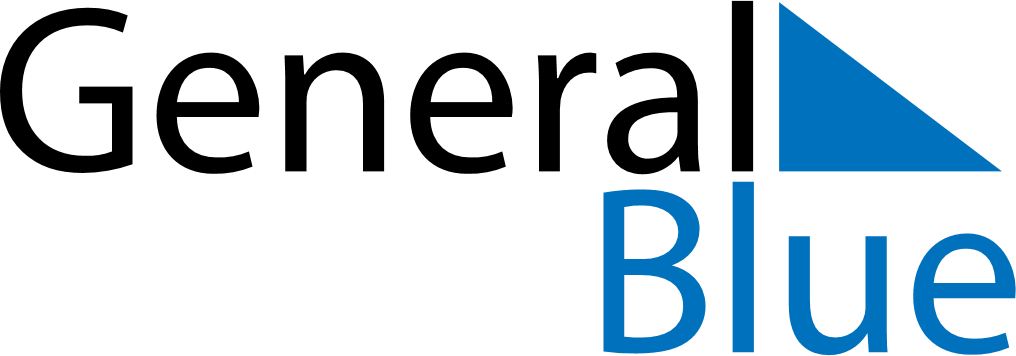 Daily Planner October 9, 2023 - October 15, 2023Daily Planner October 9, 2023 - October 15, 2023Daily Planner October 9, 2023 - October 15, 2023Daily Planner October 9, 2023 - October 15, 2023Daily Planner October 9, 2023 - October 15, 2023Daily Planner October 9, 2023 - October 15, 2023Daily Planner October 9, 2023 - October 15, 2023Daily Planner MondayOct 09TuesdayOct 10WednesdayOct 11ThursdayOct 12FridayOct 13 SaturdayOct 14 SundayOct 15MorningAfternoonEvening